I. Điền các cặp chữ cái sau vào đúng vị trí để được từ đúng với tranh. (2đ)ng	   cl  	ch	     grII.  Nối từ với tranh tương ứng. (3đ)III. Khoanh tròn từ khác loại. (4đ)IV. Đọc và hoàn thành các câu sau, dựa vào tranh gợi ý. (1đ)ĐÁP ÁN ĐỀ THI HỌC KỲ 1 MÔN TIẾNG ANH LỚP 2I. Điền các cặp chữ cái sau vào đúng vị trí để được từ đúng với tranh. (2đ)Điền đúng mỗi cặp chữ cái được 0,5 đ 1. sing           2.chips            3. grapes                4. cleanII. Nối từ với tranh tương ứng. (3đ)Nối đúng mỗi ý được 0,5 đIII. Khoanh tròn từ khác loại. (4đ)Mỗi ý khoanh đúng được 1đ1. rain                   2. dress                   3. ball                  4. grapesIV. Đọc và hoàn thành các câu sau, dựa vào tranh gợi ý. (1đ) Điền đúng mỗi từ được 0,5đPHÒNG GD-ĐT VŨ THƯTRƯỜNG TIỂU HỌC VŨ VÂN--------------------Họ và tên: ...........................................Lớp 2 ..............ĐỀ THI HỌC KỲ INĂM HỌC 2015-2016MÔN: TIẾNG ANH - LỚP 2ĐiểmNhận xét của giáo viênÝ kiến của phụ huynh........................................................................................................................................................................................................................................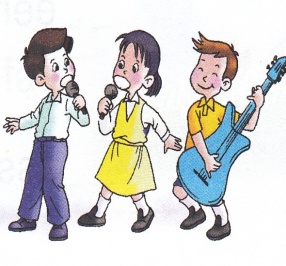 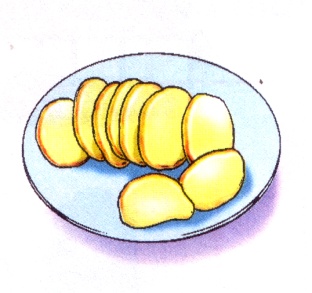 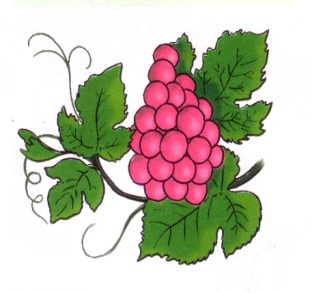 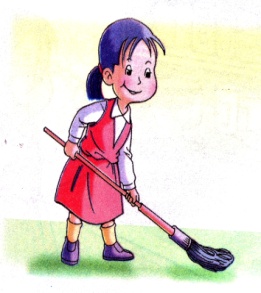 si_ _ _ _ ips _ _apes_ _  ean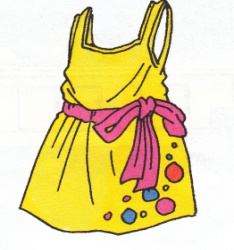 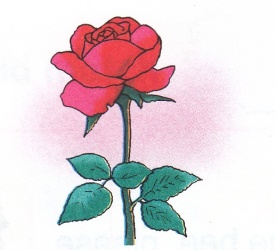 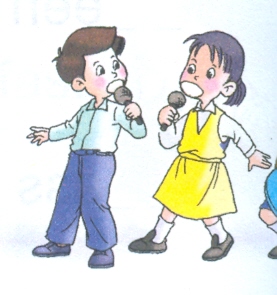 dress           houseflower          clockcar             sing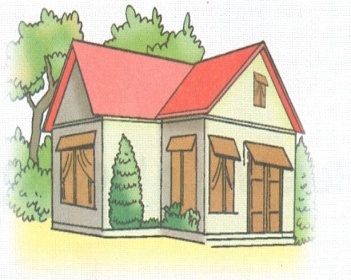 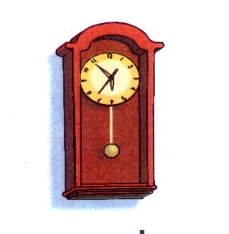 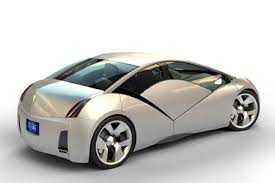 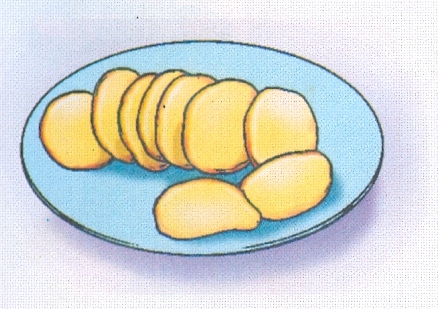 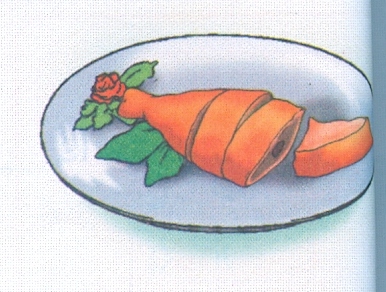 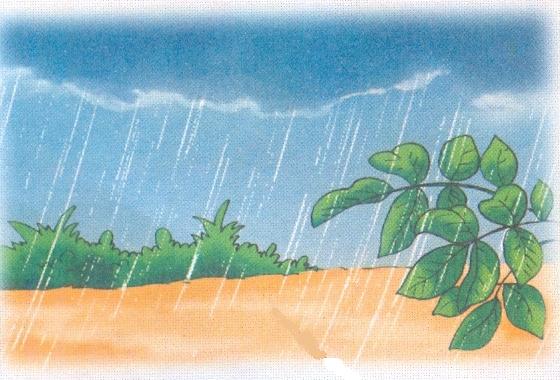 chipschickenrain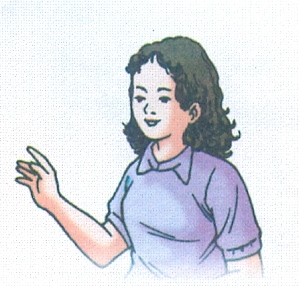 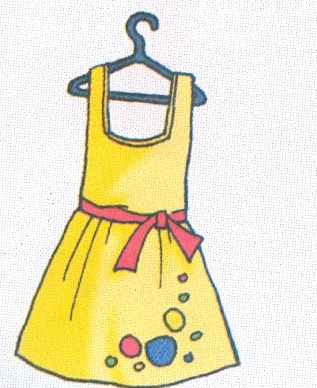 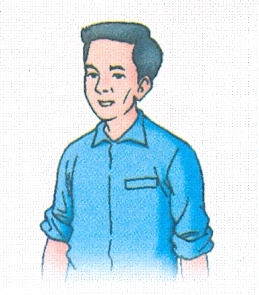 motherdressfather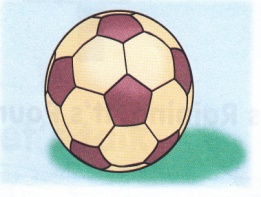 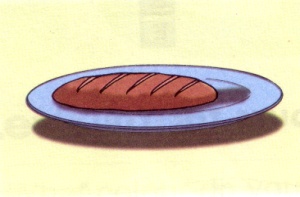 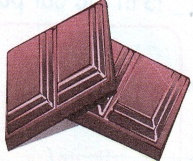 ballbreadchocolate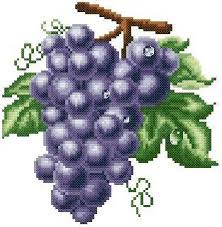 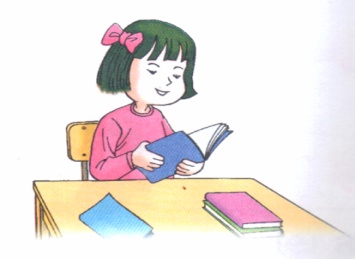 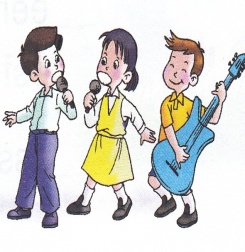 grapesreadsing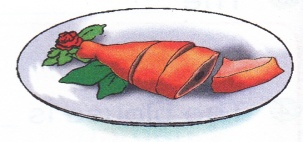 I like   _ _ _ _ _ _ _.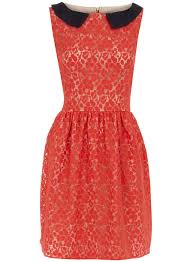 She has a new _ _ _ _ _.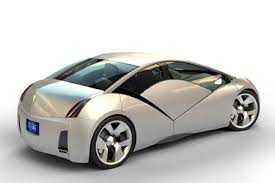 dress           houseflower          clockcar             singI like chicken.She has a new dress.